                            Муниципальное казенное образовательное учреждение                            « Детский сад общеразвивающего вида № 10 « Ивушка»                                             городского округа город ФроловоКонспект непосредственной образовательной деятельностина тему:« Рисунок в жизни первобытного человека»                                                      Автор – составитель:                                                                                                                     воспитатель Любимова В.В.                                                                   2013-2014 уч.годЦель:  : Закрепить знания детей о первобытном человеке, о роли рисунка в жизни древних людей Задачи: 1.Формировать у детей познавательный интерес к истории человечества. (Познание)2.Знакомить детей с историей жизни и быта древнего человека.3.Учить детей сравнивать жизнь и быт древнего человека и современного человека. - -4.Развивать умелость в рисовании нетрадиционными материалами, используя разнообразные материалы (жидкая глина, краски, карандаши). Материалы и оборудование. Бумага белого цвета, уголь, салфетки, подготовленные заранее воспитателем изображения, выполненные в технике наскальных рисунков иллюстрации с изображением древних людей, их быта, орудий труда и наскальных рисунков. Ход занятияВоспитатель. Ребята, сегодня мы узнаем много интересного, узнаем как жили первобытные люди.– Как вы думаете, древние люди жили в теплых или холодных местах? (Теплых.) – Они выбирали место для жилья близко к воде или далеко от воды? (близко.)– Почему близко, как вы считаете? (Вода нужна для питья, в воде водится рыба.)(Рассматривание иллюстраций.)-Опишите лицо древнего человека. Какое оно? (описывают дети: лоб, нос, челюсть).-На кого похожи древние люди? (на крупную обезьяну). Воспитатель: Да древние люди похожи на обезьяну,но они ходили на двух ногах, а не на 4-х, как животные, но, при этом, они сильно наклонялись Руками они могли хватать, ударять, копать. Жили они не по – одиночке, а человеческими стадами.                                                              Древние люди не умели разговаривать, а издавали отрывистые звуки, как и животные. С помощью этих звуков они выражали гнев и страх, звали на помощь, предупреждали друг друга об опасностях. Помогали друг другу, т.к. вместе им легче было выжить и не умереть, легче защищаться от хищников и добывать пищу. - Ребята, а как вы думаете, что древние люди употребляли в пищу? Ответы детей (Мясо животных, растения.)Воспитатель: правильно ребята и сейчас мы с вами поиграем в игру которая называется  «Закончи предложение». Я буду говорить начало предложения, а вы должны закончить его Мы едим колбасу, сыр, а древние люди ели…Мы живём дома, а древние люди жили…Мы обрабатываем землю лопатами, тракторами, а древние люди…Мы надеваем платья, рубашки, а древние люди…Воспитатель: Чтобы добыть мясо, люди ходили на охоту. На охоте может поджидать столько непредвиденных опасностей! Поэтому необходимо быть в хорошей форме. Предлагаю вам потренироваться:                                                                                                                       И так  первое упражнение 1.Подлезание под воротиками.                                               2.Кидание воздушных шариков в корзину.Воспитатель: Теперь мы в хорошей физической форме,и можем тоже отправится на охоту. Но древние люди не только физически готовились к охоте ( старались быть ловкими, сильными) , но еще они украшали себя рисунками Это не было развлечением. Древние люди считали, что украшения – это знаки, которые помогают людям понять друг друга, а также защитить себя от врагов, от злых духов. Посмотрите ребята на картинку.(Обратить внимание на раскраску первобытного человека.  рассматриваем рисунки с татуировками дикарей)Посмотрите, руки и ноги древних людей украшены татуировкой. Что она означает? (ответы детей)Воспитатель: Она символизирует небо, солнце, воду, землю.  - Как вы думаете древний человек Кроме как на своём теле использовал живопись?Воспитатель: Да своё жилище то есть пещеру он украшал наскальной живописью. Например Прежде чем идти на охоту, первобытные люди устраивали ритуальные танцы и рисовали сцены охоты на животных.Так же наскальный рисунок использовали для передачи информации .-Каким образом ребята? Воспитатель: в древние времена не было письменной речи и люди  с помощью рисунка передавали информацию, т.е рисовали то , что хотели сказать. У меня на доске зашифровано слово. Попробуем его расшифровать. (Ответы детей)– умницы  .Как вы думаете с помощью чего делали наскальные  рисунки?( ответы )Воспитатель :Их выбивали с помощью заточенного камня .(Показ рисунка на доске). или  рисовали при помощи угольков, жидкой глины, мела, красителей из сока травы и деревьев.- Кто запомнил, чем рисовали древние люди? ( ответы)-Давайте расскажем, чем рисуем мы сейчас. (ответы детей)Воспитатель: Правильно Мы используем акварельные и пальчиковые краски, гуашь, различные кисти, мелки, карандаши, ручки, , пастель, фломастеры. Молодцы! Сегодня мы с вами порисуем и материалами древних людей, и современными. Рисовать будем что захотите. Это могут быть сцены охоты, необычные животные, птицы, рыбы, то, что вы видите здесь или то, что вы хотите рассказать древним людям о нашем мире,. Подумайте, что вы будете рисовать .Выберете место, где вы хотите рисовать и чем вы будете рисовать. (самостоятельная работа детей) Анализ детских рисунков:-Что ты нарисовал? -Чем рисовал? - Как ты думаешь, что на этом рисунке самое интересное? Почему? -Что бы ты хотел изменить или добавить в своем рисунке? 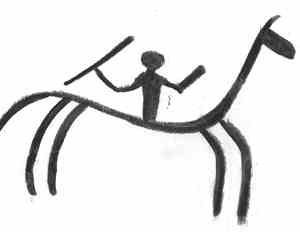 